CÂMARA MUNICIPAL DE JACAREÍ18ª LEGISLATURA - ANO IIIRESUMO DA ATA ELETRÔNICA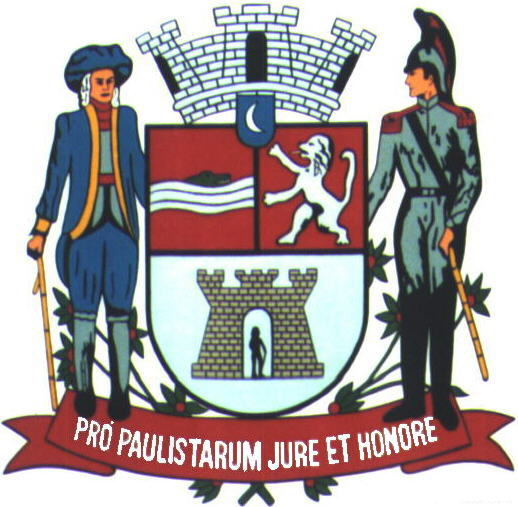 17ª SESSÃO ORDINÁRIARealizada em 24/05/2023Horário: 9h25min18ª (DÉCIMA OITAVA) LEGISLATURA - ANO IIIRESUMO DA ATA ELETRÔNICA DA17ª (DÉCIMA SÉTIMA) SESSÃO ORDINÁRIAAos vinte e quatro (24) dias do mês de maio (05) do ano dois mil e vinte e três (2023), iniciando às nove horas e vinte e cinco minutos (9h25), compareceram à Câmara Municipal de Jacareí, a fim de participar de Sessão Ordinária regimentalmente designada, os seguintes Vereadores: ABNER ROSA – PSDB; DUDI - PL; HERNANI BARRETO - REPUBLICANOS; LUÍS FLÁVIO (FLAVINHO) - PT; MARIA AMÉLIA - PSDB; PAULINHO DO ESPORTE - PSD; PAULINHO DOS CONDUTORES - PL; ROBERTO ABREU - UNIÃO BRASIL; DR. RODRIGO SALOMON - PSDB; ROGÉRIO TIMÓTEO - REPUBLICANOS; RONINHA - PODEMOS; SÔNIA PATAS DA AMIZADE - PL; e VALMIR DO PARQUE MEIA LUA - UNIÃO BRASIL. 	A Sessão teve a Presidência do Vereador ABNER ROSA – PSDB, tendo para secretariá-lo os pares SÔNIA PATAS DA AMIZADE e PAULINHO DO ESPORTE, respectivamente 1ª e 2º Secretários.	ABERTURA: A 17ª Sessão Ordinária foi aberta pelo Presidente ABNER ROSA – PSDB, após a constatação de “quórum”, antes registrou a presença do ex-vereador e ex-presidente desta Casa Senhor Edson Aníbal de Aquino Guedes, conhecido como Didi Guedes, depois determinou a execução do Hino Nacional Brasileiro e, em seguida, a leitura de um trecho bíblico pelo Vereador ROGÉRIO TIMÓTEO – REPUBLICANOS	Ato contínuo, na forma regimental o Senhor Presidente submeteu ao Plenário seu Requerimento Verbal solicitando a inversão das fases da sessão, sendo aprovado, passando imediatamente à ORDEM DO DIA.	FASE DA ORDEM DO DIA: Discussão e votação de proposituras: 	1. Discussão única do PLL nº 61/2022 – Projeto de Lei do Legislativo. Autoria: Vereador Luís Flávio - Flavinho. Assunto: Dispõe sobre a denominação da Rua Eurico Fernandes.	Resultado: Após apresentação e discussão do Projeto, o Senhor Presidente colocou-o em votação por aclamação, sendo aprovado.	Em seguida, o Senhor Presidente suspendeu a Sessão por dez (10) minutos para as fotos oficiais. Retornando, após a constatação de “quórum” determinou a continuidade da Ordem do Dia.	2. Discussão única do PLL nº 20/2023 – Projeto de Lei do Legislativo. Autoria: Vereador Rogério Timóteo. Assunto: Dispõe sobre a proibição da entrada nas escolas e ambientes educacionais do Município de Jacareí de pessoas e alunos portando armas de fogo, réplicas, simulacros, objetos cortantes ou perfurantes, e dá outras providências. 	Resultado: Após Requerimento Verbal apresentado pelo autor e aprovado pelo Plenário, o PLL nº 20/2023 – Projeto de Lei do Legislativo foi adiado por cinco (05) sessões e deverá retornar na Sessão Ordinária de 28/06/2023. 	3. Discussão única do VT nº 03/2023 – Veto Total. Autoria: Prefeito Municipal Izaias José de Santana. Autoria do Projeto Vetado: Vereadora Sônia Patas da Amizade. Assunto: Veto Total ao autógrafo da Lei n.º 6.533/2023, que "Dispõe sobre a afixação de cartazes informativos e sobre a restrição para comercialização ou administração de medicamento inibidor do estro (anti-cio) em fêmeas das espécies caninas e felinas, no âmbito do município de Jacareí, e dá outras providências". 	Resultado: Projeto Retirado da Ordem do Dia, a pedido do líder do governo.	FASE DO EXPEDIENTE: Registramos os trabalhos dos Vereadores que foram lidos e votados na forma regimental. 	ABNER: Indicações Protocoladas: 2028 2029 2030 2031 2063.	DUDI: Indicações Protocoladas: 1980 1981 1982 1983 1984 1985 1986 1987 1988 1989 2060. Moção lida em Plenário: 0317 - Tramitado em Plenário - Moção de Aplausos ao Dia do Pedagogo, celebrado em 20 de maio. 	HERNANI BARRETO: Indicações Protocoladas: 1990 1991 1992 1993 1994 1995 1996 2061 2064. Requerimentos deliberados pelo Plenário: 0212 - Aprovado - À EDP, solicitando providências urgentes quanto à poda de árvore em conflito com a fiação elétrica na Avenida Carlos Frederico Werneck Lacerda, próximo ao número 133, no bairro Cidade Jardim. 0214 - Aprovado - À EDP, solicitando providências quanto à ligação de energia elétrica na Estrada São José do Mato Dentro, no Bairro Varadouro, especificamente próximo ao número 3.707. 0219 - Aprovado - À JTU - Jacareí Transporte Urbano Ltda., solicitando providências quanto ao retorno de transporte público coletivo em atendimento ao Parque Califórnia (Linha 6), especialmente no horário das 5h20. 0223 - Aprovado - À Secretária de Meio Ambiente, Infraestrutura e Logística do Estado de São Paulo, Sra. Natália Resende, solicitando informações quanto às erosões em área próximo à vicinal de ligação entre a Avenida João Lino Filho e a Rodovia Nilo Máximo (SP-077), no município de Jacareí. Pedidos de Informações deliberados pelo Plenário:0109 -  Aprovado - Requer informações quanto à pavimentação do trecho final da Rua Duarte da Costa, no Jardim Paulistano, especificamente próximo ao número 194. 0116 - Aprovado - Requer informações quanto às erosões em área próximo à vicinal de ligação entre a Avenida João Lino Filho e a Rodovia Nilo Máximo (SP-077). 	 LUÍS FLÁVIO (FLAVINHO): Indicação Protocolada: 2040. Pedidos de Informações deliberados pelo Plenário: 0113 - Aprovado - Requer informações sobre a Anistia de Juros de Mora e Correção Monetária de débitos imobiliários, bem como parcelamento do Saldo Remanescente de valores relacionados ao financiamento de imóveis localizados no Jardim Conquista. 0114 - Aprovado - Requer informações sobre os requisitos para aposentadoria dos servidores com deficiência no âmbito do Município de Jacareí. 	MARIA AMÉLIA: Indicações Protocoladas: 2035 2036 2037 2038 2039 2041 2042 2043 2044 2045 2046 2047 2048 2049 2050 2051 2052 2056. Requerimentos deliberados pelo Plenário: 0216 - Aprovado - Ao DER - Departamento de Estradas de Rodagem do Estado de São Paulo (Mogi das Cruzes), solicitando instalação de iluminação pública na Rodovia General Euryale de Jesus Zerbini (SP-66), do km 81 até a entrada do bairro Vila Garcia, neste Município. 0220 - Aprovado - Ao Excelentíssimo Senhor Tarcísio de Freitas, Governador do Estado de São Paulo, solicitando especial atenção com relação ao grave problema que Jacareí está enfrentando para o agendamento de cirurgias bariátricas pelo Sistema Único de Saúde (SUS). 0221 - Aprovado - Ao Excelentíssimo Senhor Eleuses Paiva, Secretário de Saúde do Estado de São Paulo, solicitando especial atenção com relação ao grave problema que Jacareí está enfrentando para o agendamento de cirurgias bariátricas pelo Sistema Único de Saúde (SUS). 	PAULINHO DO ESPORTE: Indicações Protocoladas: 1973 2034 2065 2066 2067 2068. Moção lida em Plenário: 0319 - Tramitado em Plenário - Moção Congratulatória à nova Diretoria da CONSEG – Biênio 2023-2025 – do Município de Jacareí. 	PAULINHO DOS CONDUTORES: Indicações Protocoladas: 2069. Requerimento deliberado pelo Plenário: 0222 - Aprovado - À JTU - Jacareí Transporte Urbano Ltda., solicitando realização de estudos para permitir aos usuários fazer recargas no cartão de transporte por intermédio de aplicativo ou do site da empresa. 	RODRIGO SALOMON: Indicações Protocoladas: 1962 1966 1978 2062. Pedido de Informações deliberado pelo Plenário: 0117 - Aprovado - Requer informações sobre o funcionamento dos radares e protocolos de recursos de multas de trânsito no município de Jacareí.	ROGÉRIO TIMÓTEO: Indicações Protocoladas: 1961 1963 1964 1965 1976 1977 1979. Requerimentos deliberados pelo Plenário: 0208 - Aprovado - À EDP, solicitando alinhamento do poste situado na Avenida Major Acácio Ferreira, noJardim Paraíba, defronte do nº 804. 0215 - Aprovado - À JTU – Jacareí Transporte Urbano Ltda., solicitando ampliação de horários na Linha Circular 02 – Campo Grande. Pedido de Informações deliberado pelo Plenário: 0110 - Aprovado - Requer informações referentes ao funcionamento do Conselho Municipal Antidrogas (COMAD). Moção lida em Plenário: 0306 - Tramitado em Plenário - Moção de Repúdio à intenção de descriminalização do uso de drogas, matéria prevista para ser votada em 24 de maio do corrente pelo STF - Supremo Tribunal Federal. 	RONINHA: Indicações Protocoladas: 2053 2054 2055 2057 2058 2059. Pedido de Informações deliberado pelo Plenário: 0115 - Aprovado - Requer informações sobre as mudanças feitas no trânsito da cidade pela Secretaria de Mobilidade Urbana. Moções lidas em Plenário: 0314 - Tramitado em Plenário - Moção Comemorativa ao Dia Nacional da Adoção, celebrado em 25 de maio. 0315 - Tramitado em Plenário - Moção Comemorativa ao Dia da Costureira, celebrado em 25 de maio. 0316 - Tramitado em Plenário - Moção Comemorativa ao Dia Nacional da Mata Atlântica, celebrado em 27 de maio. 0318 - Tramitado em Plenário - Moção de Repúdio ao Campeonato da LaLiga, na Espanha, pelas manifestações de racismo cometidas contra o atleta Vinicius Junior, jogador do clube Real Madrid e da Seleção Brasileira de Futebol, ocorridas no último domingo, 21 de maio, em partida contra o time do Valencia.	SÔNIA PATAS DA AMIZADE: Indicações Protocoladas: 1967 1968 1969 1970 1971 1972 1974 1975 2032 2033.	VALMIR DO PARQUE MEIA LUA: Indicações Protocoladas: 1997 1998 1999 2000 2001 2002 2003 2004 2005 2006 2007 2008 2009 2010 2011 2012 2013 2014 2015 2016 2017 2018 2019 2020 2021 2022 2023 2024 2025 2026 2027. Requerimentos deliberados pelo Plenário: 0209 - Aprovado - À EDP, solicitando a poda dos galhos de uma árvore localizada na Rua Gaspar Gomes da Costa, em frente ao imóvel de número 656, no Bairro Cidade Nova Jacareí, na área urbana deste Município. 0210 - Aprovado - À CCR RioSP, solicitando providências referentes à falta de pintura de solo na Rodovia Presidente Dutra, na altura do km 165, no Parque Meia Lua, neste Município. 0211 - Aprovado - À empresa de telefonia Vivo, solicitando providências com relação à fiação caída na Avenida Dr. Romeu Carlos Petrilli, em frente à empresa Sany, no Parque Meia Lua, neste Município. 0213 - Aprovado - À EDP, solicitando poda dos galhos das árvores que se encontram entrelaçados à fiação elétrica na extensão da Estrada do Parateí de Baixo, no Bairro Parateí de Baixo, na área rural deste Município. 0217 - Aprovado - À EDP, solicitando a troca de um poste de madeira – que apresenta sérios riscos de queda – na Rua Guarani, próximo ao número 309, no Bairro Chácaras Reunidas Ygarapés, neste Município. 0218 - Aprovado - À CCR RioSP, solicitando capina das margens da Rodovia Presidente Dutra, nº 21.500, dos km 161 ao 165, próximo à empresa COGNIS, neste Município. Pedidos de Informações deliberados pelo Plenário: 0111 - Aprovado - Requer informações sobre as reformas da Unidade Municipal de Saúde da Família - UMSF e Unidade de Pronto Atendimento – UPA, ambas no Parque Meia Lua. 0112 - Aprovado - Requer informações sobre a falta de uma proteção, guard-rail ou mureta, no cruzamento da Rua Padre Juca com a Avenida Carlos Frederico Werneck Lacerda, no Jardim Didinha. Moções lidas em Plenário: 0307 - Tramitado em Plenário - Registra o transcurso do Dia do Médico Geriatra, 16 de maio. 0308 - Tramitado em Plenário - Registra o transcurso do Dia Internacional Contra a Homofobia, 17 de maio. 0309 - Tramitado em Plenário - Registra o transcurso do Dia do Vidraceiro, 18 de maio. 0310 - Tramitado em Plenário - Registra o transcurso do Dia Nacional de Combate ao Abuso e Exploração Sexual Infantil, 18 de maio. 0311 - Tramitado em Plenário - Registra o transcurso do Dia do Defensor Público, 19 de maio. 0312 - Tramitado em Plenário - Registra o transcurso do Dia Mundial do Médico da Família, 19 de maio. 0313 - Tramitado em Plenário - Registra o transcurso do Dia de Santa Rita de Cássia, 22 de maio.	RESPOSTAS AOS PEDIDOS DE INFORMAÇÕES: Na forma regimental, foram lidas as respostas aos Pedidos de Informações números 85, 86, 87, 88, 89, 90, 91 e 92/2023.	VOTOS DE PESAR E MINUTO DE SILÊNCIO: A presidência registrou os Votos de Pesar e determinou um minuto de silêncio em memória dos falecidos, em conformidade ao Regimento Interno. 	Ao final do Expediente, o Senhor Presidente informou que manifestaram interesse em participar da Procuradoria da Pessoa com Deficiência os Vereadores Luís Flávio, Paulinho do Esporte e Dudi, e como é previsto a participação de três pessoas, nos termos do Artigo 7º do Decreto Legislativo nº 469/2023, requisitou aos Vereadores que informassem por escrito os respectivos cargos que irão ocupar para a posterior emissão de portaria.	 Após encerramento do Expediente, o Senhor Presidente consultou o Plenário para suspensão da sessão para horário de almoço das 13h24min às 14h24min. Retornando, a presidência reabriu a sessão e após a constatação de “quórum”, determinou a sua continuidade. 	FASE DO HORÁRIO DA TRIBUNA (TEMAS LIVRES): Para abordar temas de suas livres escolhas durante doze (12) minutos, desde que de interesse público, os Vereadores abaixo relacionados, na ordem em que constam, ocuparam a tribuna e fizeram uso da palavra: ROBERTO ABREU - UNIÃO BRASIL; DR. RODRIGO SALOMON - PSDB; ROGÉRIO TIMÓTEO - REPUBLICANOS; RONINHA - PODEMOS; SÔNIA PATAS DA AMIZADE - PL; VALMIR DO PARQUE MEIA LUA - UNIÃO BRASIL; DUDI - PL; HERNANI BARRETO - REPUBLICANOS; LUÍS FLÁVIO (FLAVINHO) - PT; MARIA AMÉLIA - PSDB; e PAULINHO DOS CONDUTORES - PL. 	Encerrado o horário da tribuna, o Senhor Presidente Abner Rosa agradeceu a participação dos vereadores, agradeceu a todos e registrou as presenças dos vereadores: DUDI - PL; HERNANI BARRETO - REPUBLICANOS; LUÍS FLÁVIO (FLAVINHO) - PT; MARIA AMÉLIA - PSDB; PAULINHO DOS CONDUTORES - PL; ROBERTO ABREU - UNIÃO BRASIL; ROGÉRIO TIMÓTEO - REPUBLICANOS; RONINHA - PODEMOS; SÔNIA PATAS DA AMIZADE - PL; e VALMIR DO PARQUE MEIA LUA - UNIÃO BRASIL. 	Ato contínuo, o Senhor Presidente encerrou a Sessão às 16h17min (dezesseis horas e dezessete minutos).	Para constar, foi lavrado o presente Resumo da Ata Eletrônica por mim, ______________________ Salette Granato - Oficial Técnico Legislativo, digitado e assinado, na conformidade do Artigo 83 do Regimento Interno da Câmara Municipal de Jacareí. A Ata Eletrônica contendo a gravação desta Sessão ficará devidamente arquivada e os documentos nela mencionados ficarão à disposição na Secretaria Legislativa da Câmara para averiguação a qualquer tempo. Este Resumo deverá ser encaminhado para publicação no site do Legislativo Municipal e para análise dos Vereadores, que terão o prazo de dois (2) dias úteis, a contar do envio, para propor retificação, inserção de algum registro ou impugnação, por escrito, sem os quais se dará a aprovação tácita e, por consequência, a aceitação do conteúdo integral da Ata Eletrônica, sem ressalvas, nos termos regimentais. Palácio da Liberdade, Jacareí, 26 de maio de 2023. 	ABNER ROSAVereador - PSDBPresidenteSÔNIA REGINA GONÇALVES(Sônia Patas da Amizade)1ª SecretáriaFALECIMENTO DEAUTORIA DO VEREADORANA SOUZARoninhaELVIO NASCIMENTOHernani BarretoJOÃO FERREIRA DA SILVA (irmão do Vereador Paulinho dos Condutores)Todos os VereadoresALICE MARIA DE OLIVEIRA CORRÊADr. Rodrigo SalomonANGÉLICA AP. MARCONDES DA SILVALuís FlávioJANINE MATHIZEN DE SOUZA CAMPOSLuís Flávio